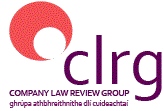 90th Plenary Meeting of the Company Law Review GroupAGENDAAttendance and apologiesDeclarations of interest under the CLRG’s Code of PracticeMinutes of the Review Group meeting held on 20 April 2020  - for approvalReport on certain company law issues arising under the EU Central Securities Depositories Regulation 909/2014  – for consideration and approvalReport on measures to address company law issues arising by reason of the Covid-19 pandemic – for consideration and approvalWork Programme for the period 1 June 2020 to 31 May 2022  - for notingNext meeting dateAOBNote: The usual agenda items of (i) updates in respect of EU and Irish company law measures and proposals and (ii) practice updates are being deferred until the next meeting, as the priority items are the Covid Report and CSDR Report.Date:	Wednesday 24th June 2020Time:	10:00am – 12:30pmVenue:	By Zoom meeting participation softwareAccess codes being sent separately